Komenda Powiatowa Policji w Gorlicach, w skrócie Komenda.Główny budynek jest przy ulicy 11. Listopada 56 w Gorlicach.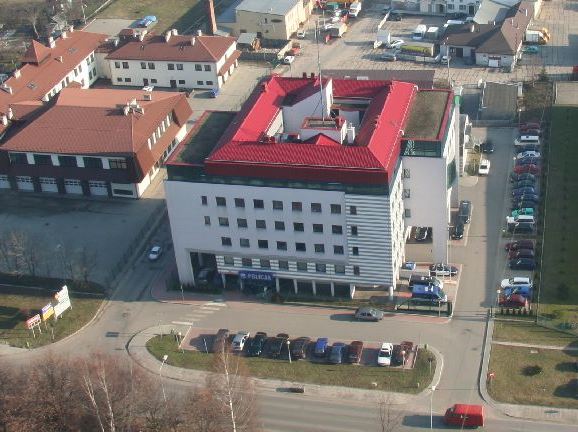 Kierownikiem Komendy jest Komendant Powiatowy Policji w Gorlicachnadkomisarz Mariusz Piotrowski.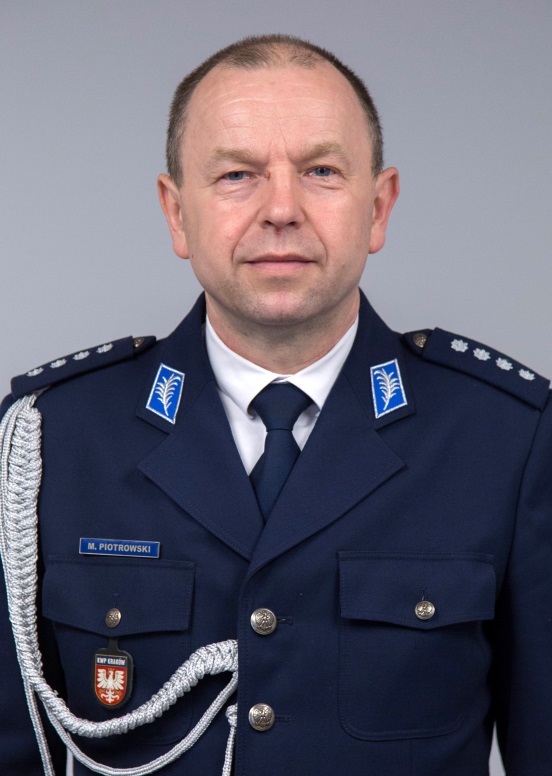 Komendant jest organem administracji rządowej na terenie powiatu gorlickiego.Komendant kieruje Policją na terenie powiatu. Policja jest umundurowaną i uzbrojoną formacją. Policja służy społeczeństwu. Zadania Policji to ochrona bezpieczeństwa ludzi oraz utrzymywanie porządku publicznego.Komenda składa się z wydziałów.Każdy wydział zajmuje się innymi sprawami.W Komendzie pracują funkcjonariusze Policji oraz pracownicy cywilni Policji.Komendzie Powiatowej Policji w Gorlicach podlegają Komisariaty Policji i Posterunki Policji na terenie powiatu. Komendom Komisariatów Policji podlegają Posterunki Policji.Zgłoszenia o przestępstwach i wykroczeniach należy składać w najbliższej jednostce Policji.Kontakt:możesz do nas napisać list i wysłać na adres: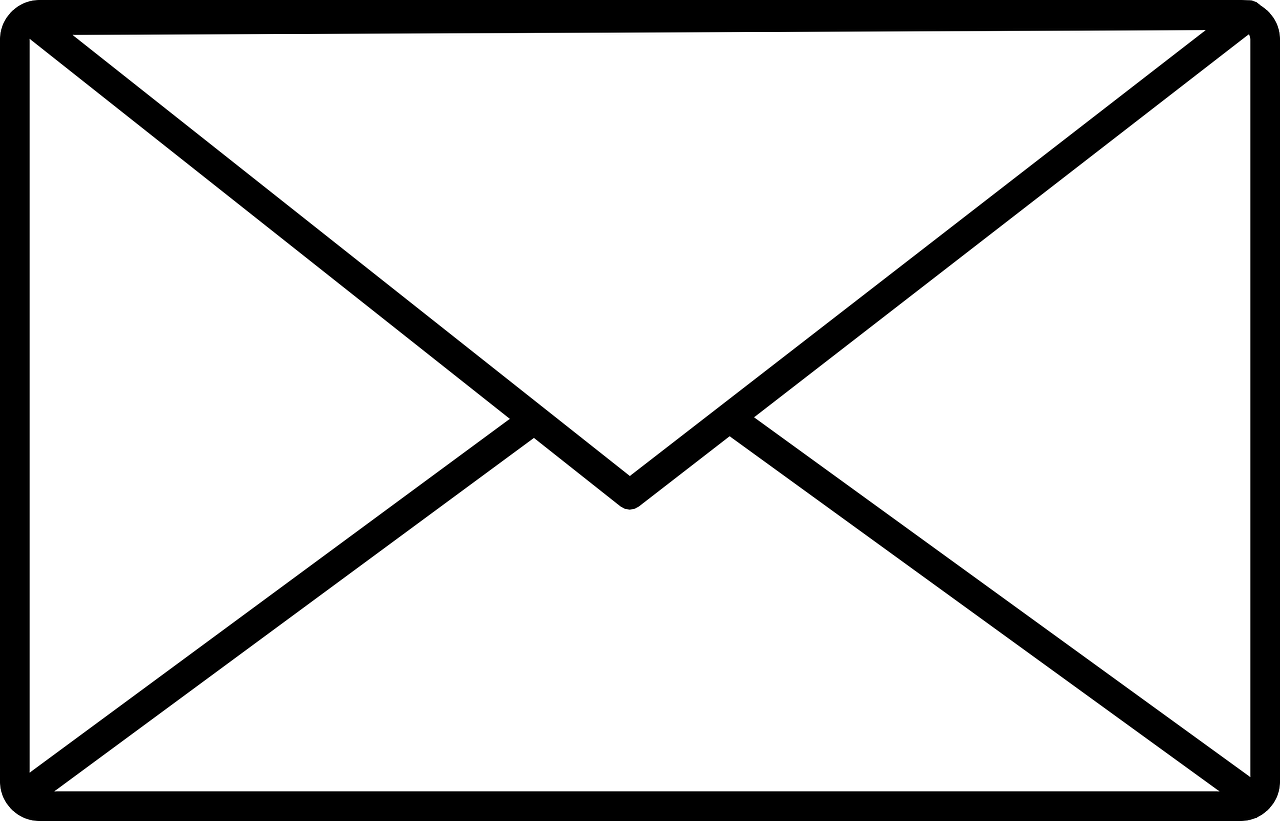 Komenda Powiatowa Policji w Gorlicach, ulica 11. Listopada 56, 38-300 Gorlicewysłać email na adres: komendant@gorlice.policja.gov.pl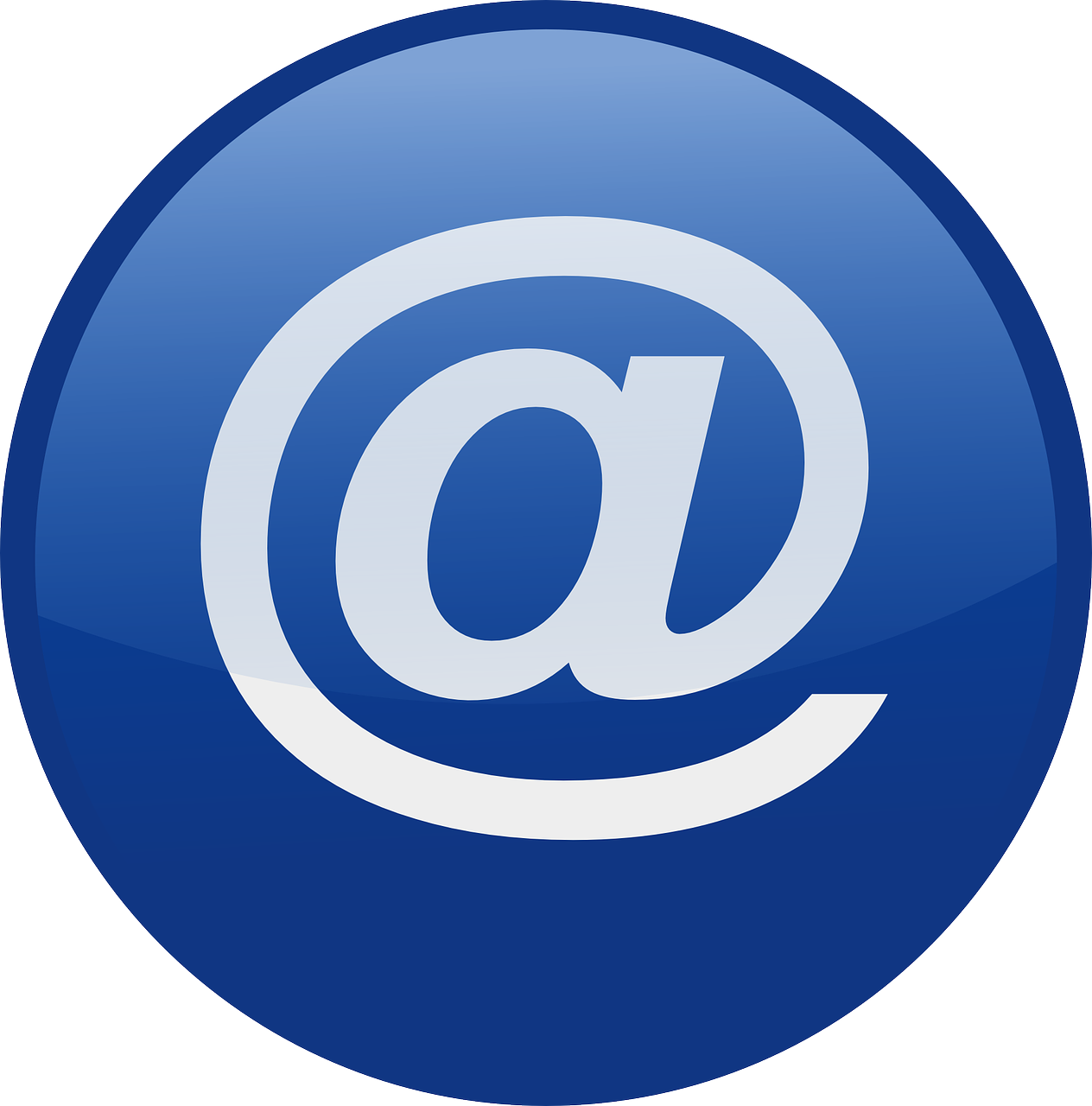 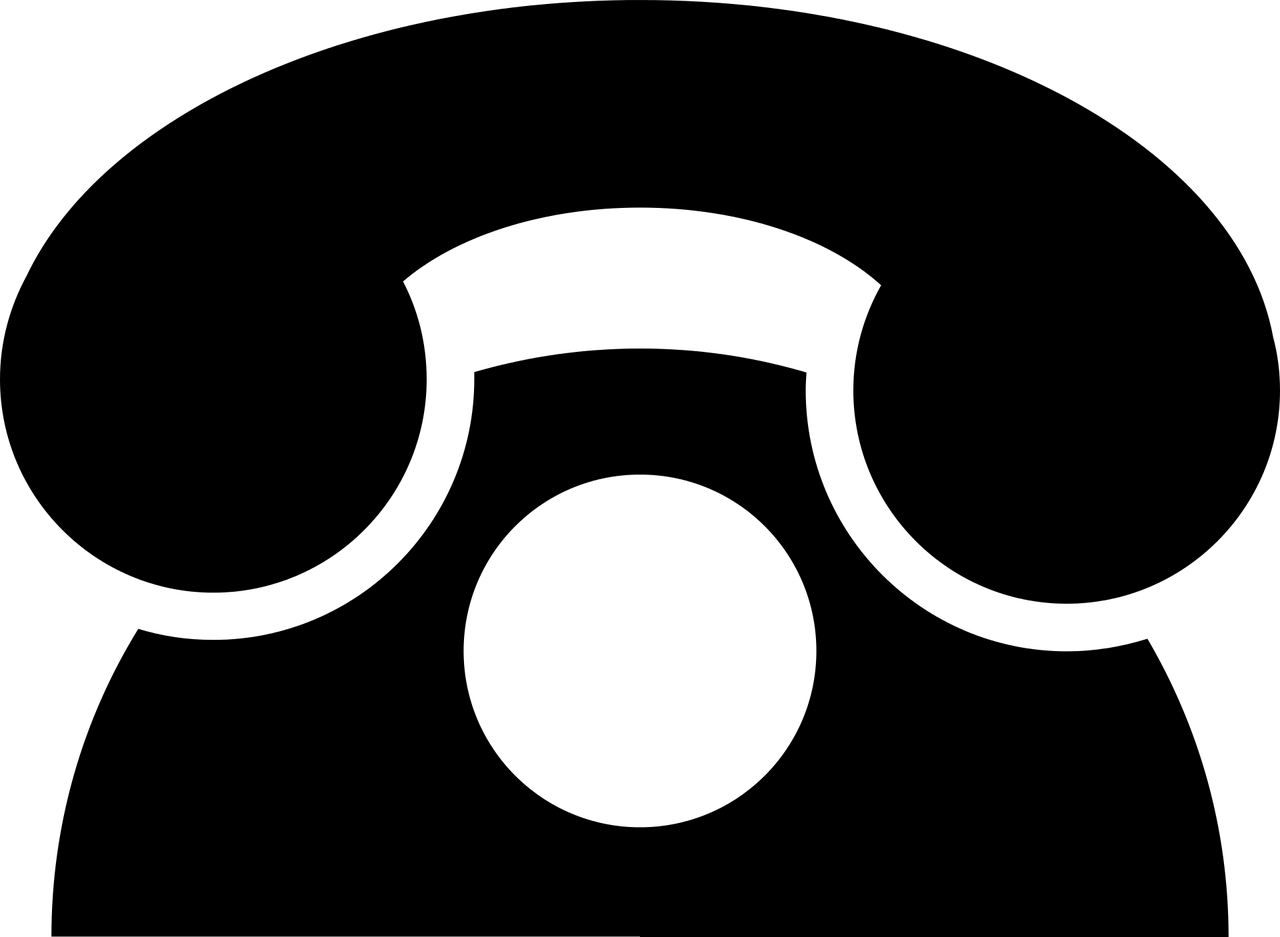 zadzwonić na numer telefonu: 47 83 44 201użyć platformy ePUAP: /kpp-gorlice/SkrytkaESP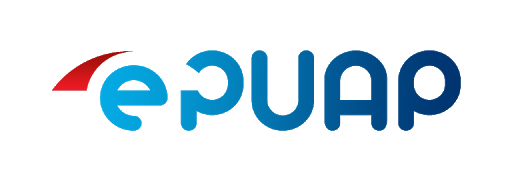 Możesz też zadzwonić pod numer alarmowy 112.Więcej informacji znajdziesz na stronie  internetowej Komendy: https://gorlice.policja.gov.ploraz na stronie Biuletynu Informacji Publicznej Komendanta Powiatowego Policji w Gorlicach (BIP): http://bip.gorlice.kpp.policja.gov.plKomenda jest otwarta:poniedziałek-piątek 7:30-15:30